ESS Construction Update		APRIL 2016ESS signed a collaboration contract with Skanska in February 2014. After preparatory works during the summer, construction commenced in September 2014. The first building handover is scheduled for September 2016, when ESS Accelerator Division is given partial access to the Cryo Compressor Building.Accelerator Tunnel (G01)A 537-meter long in-situ cast tunnel, connected to the G02 Gallery Building via 27 stubs. The first major building to reach structural completion, two months ahead of original schedule. First base slab cast in December 2014, last top slab 5th of April 2016. Next steps for the tunnel are the completion of the interior, remaining stubs and retaining wall. Handover to ESS is scheduled for 2017.Materials used:Concrete: 16,500 m3 Reinforcement: 2075 tonsTotal number of castings:45 bottom slabs92 walls87 top slabsStubs: 7x27 castingsRetaining wall: 34 wall castings, 9 foundationsIn the autumn of 2015 castings peaked with  an average 20 casting sessions per week.ESS overall progress23 buildings are included in the scope. Works have commenced in 15.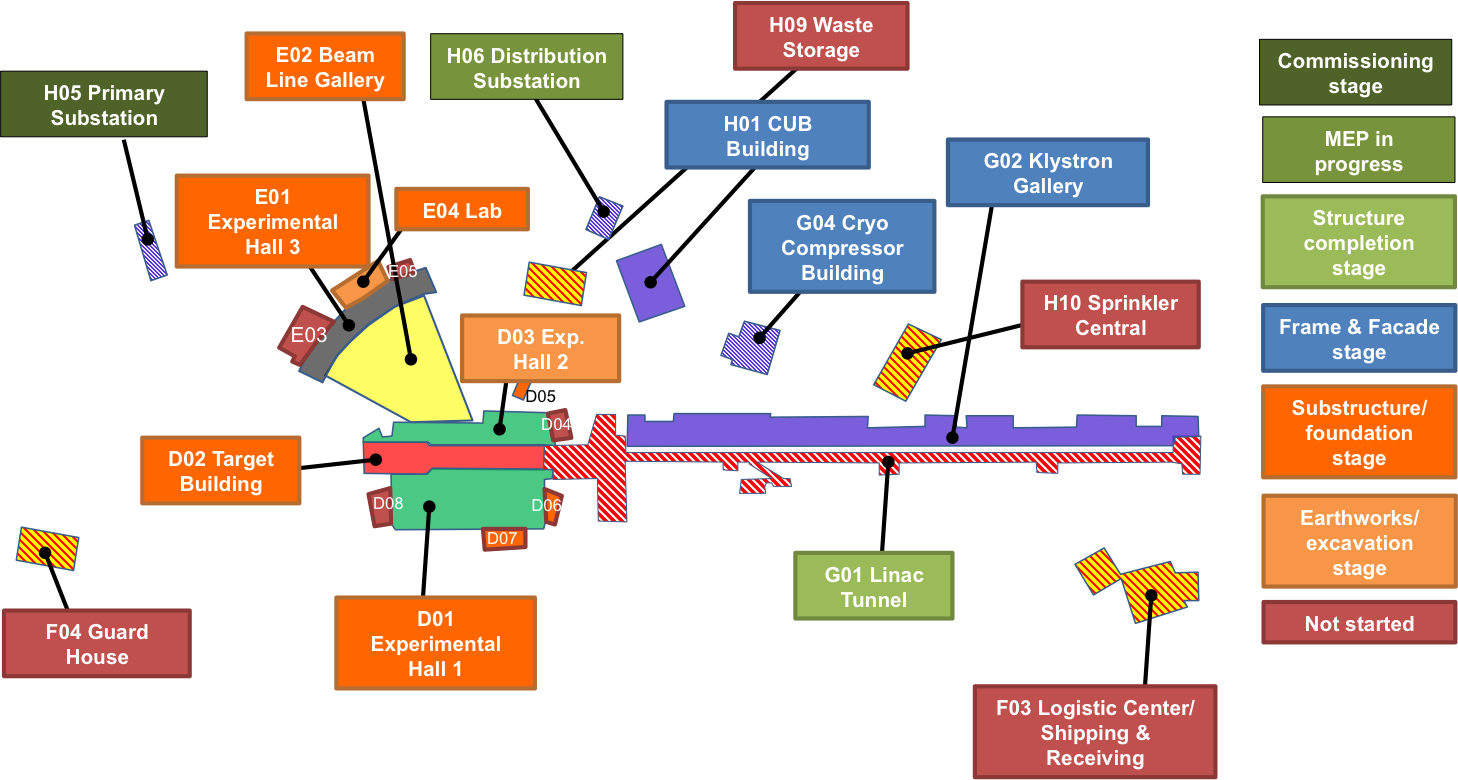 Target/Piling (D- & E-buildings)Concrete Piles: 3836/5905 (65%) Steel Core Piles: 211/356 (59%)   Bored Piles: 44/63 (70%) Sheet Piles: 10,337 m2 (100%)Preparatory concrete works for the Target Building will start in late spring 2016.Total number of staff on site: 346Office Staff: 147 (whereof Trade Contractors: 33)Site Operatives: 199 (whereof Trade Contractors: 167)